Matematické putování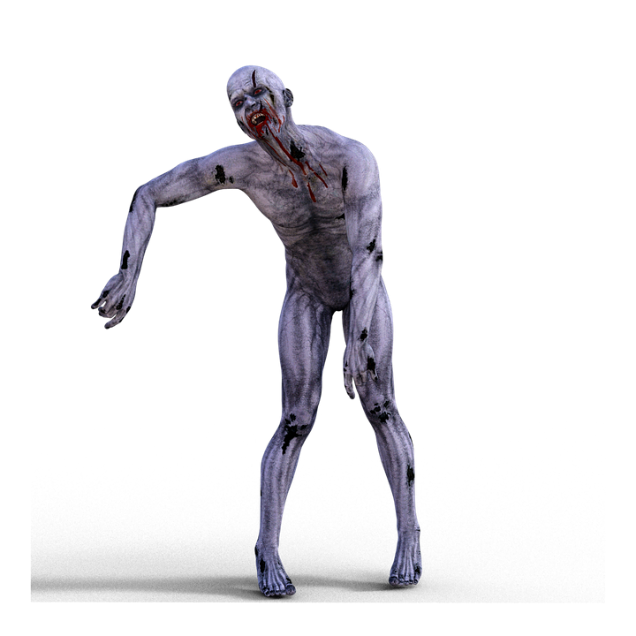 ApokalypsaJe to tu! Apokalypsa! Vše je rozbourané a bez řádu. Už teď jste však zvládli to nejhorší. Přežít! Přežít hrůzy uplynulých dní bojů. Dnes už je venku klidněji, a proto je čas se poohlídnout po zásobách, abychom vydrželi následující roky.Vaším úkolem je tedy získat co nejvíce zásob, a tak přežít co nejdéle. Na přežití jednoho roku potřebujete 5krát 5 základních věcí (vodu, jídlo, dřevo, součástky a kámen).Na každém stanovišti lze získat jeden typ zásob. Získáte je splněním matematických úloh. Na místě dostanete sérii se 3 úlohami, které jsou takto bodovány:Splnění 1 úlohy	1 zásobaSplnění 2 úloh	2 zásobySplnění 3 úloh	4 zásobyJak lze vše uspíšit? Zajděte do DÍLNY nebo SMĚNÁRNY.V dílně můžete zabojovat o nástroj, díky kterému na stanovištích můžete získávat o 1 surovinu navíc. Je to však risk, který se nemusí povést a vy tak přijdete o pár zásob. Od každého nástroje můžete získat nejvýše jeden kus. Ceník je na poslední straně.Nebo můžete zajít do směnárny, kde směnit přímo suroviny. Tato možnost je však časově omezená a směnárna mění svůj kurz každým dnem.A teď už vzhůru do toho!!!Název týmu:________________________________________________________Jména:_____________________________________________________________________________________________________________________Škola:________________________________________________________________Série matematických úlohRokRokRokRokRokRokRokRokSměnárnaDŘEVOVODAJÍDLOSOUČÁSTKYKÁMEN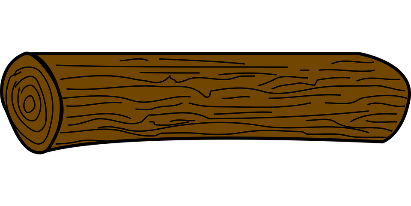 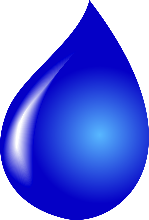 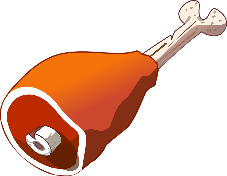 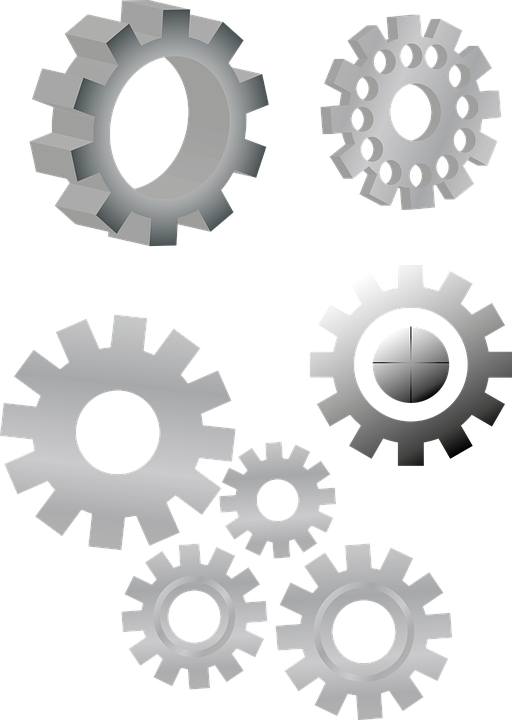 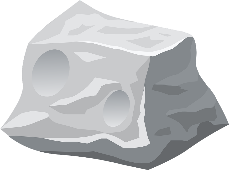 110192837211202938312213039413223140514233241615243342716253443817263544918273645DŘEVOVODAJÍDLOSOUČÁSTKYKÁMENDŘEVOVODAJÍDLOSOUČÁSTKYKÁMENDŘEVOVODAJÍDLOSOUČÁSTKYKÁMENDŘEVOVODAJÍDLOSOUČÁSTKYKÁMENDŘEVOVODAJÍDLOSOUČÁSTKYKÁMENDŘEVOVODAJÍDLOSOUČÁSTKYKÁMENDŘEVOVODAJÍDLOSOUČÁSTKYKÁMENDŘEVOVODAJÍDLOSOUČÁSTKYKÁMENCenaCenaNástrojDostanu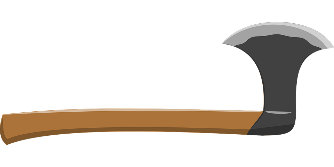 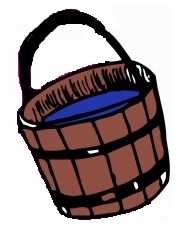 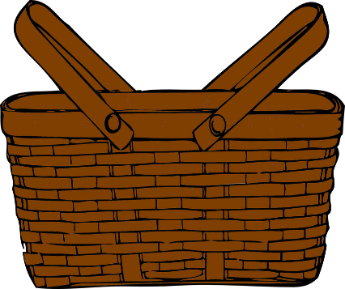 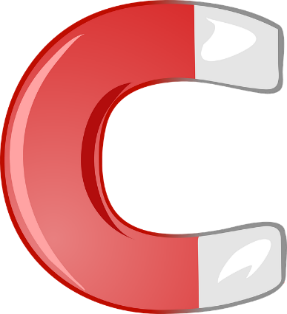 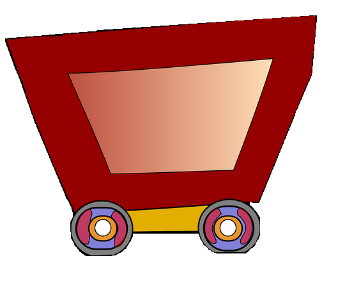 